Town of Green Mountain Falls
Parks, Recreation, and Trails Meeting Minutes
10615 Green Mountain Falls Road
Wednesday, June 14, 2023 at 4:00 p.m.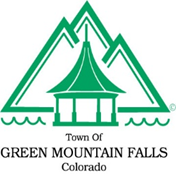 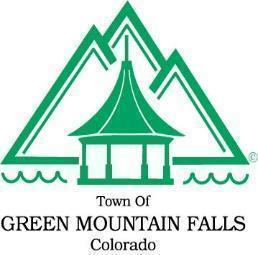 REGULAR MEETING MINUTES1. CALL TO ORDER / ROLL CALLParks, Recreation, and Trails meeting called to order at 4:00pm by Chair Stroope. 2. ADDITIONS, DELETIONS, OR CORRECTION TO THE AGENDADixon moved to approve the agenda. Kita seconded. Motion passed - 4/0.3. SPEAKERS NOT ON THE AGENDANo public speaker.4. CONSENT AGENDAWalker moved to approve the meeting minutes from May 17, 2023.  Dixon seconded. Motion passed - 4/0.5. BUSINESSEmma and Jerry Irwin, 9 year residents of GMF, presented their concept for using the pool area when it is not open for swimming. Emma described using the area as a place where hikers, families could rest and socialize. A juice bar was suggested for the late afternoon and then later having ice cream served in the evening, 7-11pm. The pool would be closed to swimming during these events. The timeframe for operations would be July-December. Committee members asked the Irwins to make a more detailed business plan and to use town staff as a resource for town codes.Chair Stroope updated the committee on the site prep for the new commercial dumpster blind. The four trees have been taken down and the stumps have been ground. Chair Stroope and Walker will use Walker’s labor and materials list for the dumpster blind to complete a RFP to turn into the Town Manager by Monday, June 19th. Misinformation has been posted on social media about the project. The committee was reminded to not engage with these posts as a PRT member. The town is responsible for posting about town projects.Chair Stroope informed the committee that the Kirkpatrick Family Foundation has awarded the town a $42,500 grant for the following: $20,000 for emergency painting of the Gazebo, $14,500 for replacing the playground mulch and $7,500 to replace the lake fountain. Town manager has asked the PRT to recommend to the Board to accept this grant. Dixon moved to recommend. Walker seconded. Motion passed - 4/0. Dixon will write an advice memo for the next Board meeting. Chair Stroope and Walker will prepare a mulch installation proposal to the Town manager. Dixon recommended that yearly maintenance be done on the playground mulch and be added to the Park Maintenance Plan.Blasi, President of the Friends of Ute Pass Trails, presented their annual trails report and recommendations as per the contractual obligation with GMF. All three recommendations are for improvements on Catamount Trail. Clearing of vegetation and beautification of the falls was accomplished at the May 21 workday. Reroute of the trail at the saddle back and rock chiseling will be worked on during other workdays. HGMFF will work with Friends to design a Catamount trailhead which is recommended by Friends. Friends is asking for gate access to drive tools up to the trailhead. Either the Mayor or town clerk has keys. Kita moved to accept the Friends proposed recommendations. Stroope seconded. Motion passed - 4/0.A lengthy discussion was held about the edits to the draft town trail map from Pocket Pals. Action items from the discussion were: Blasi will email GPS coordinates to Stroope on Catamount outlooks, Kita will confirm Thomas access from Mountain Ave and Illinois, Kita will draw in Fountain Creek correctly and submit to Stroope, Stroope will consult Claudia Eley about Crystal and Cable Falls locations. Action items for the committee: signage on Mt. Dewey for the town overlook, better signage at the top of Mt. Dewey so hikers don’t mistakenly go on Horseshoe vs Bratton, install a trailhead at Crystal trail.Agenda items 5f and 5g were postponed in the interest of time. 6. 	CORRESPONDENCEChair Stroope shared an email string from Trustee King and resident Deacon Patrick. Patrick is asking for access to the Thomas trail on the days that it is closed due to fire mitigation. Committee consensus was that the resident will need to honor the closure of the trail. 7.	REPORTSWalker reported that the Town manager asked him on May 10th to help recruit volunteers. Mayor Dixon (82 in-kind hours) and Walker (194.5 in-kind hours) spent a total of 276.5 in-kind hours to get the pool prepped for opening. The pool was opened Friday, June 9th and since the weather was cool, the lifeguard and front desk volunteers had time to be trained. On Saturday, there were four families who used the pool. There are some holes in the administration of the pool: it is not fully staffed yet, the system to make donations is being worked out and hours of the pool have not been posted.Dixon reported that the RREO recycling mini-grant had not been awarded to GMF. The Town manager has reached out to get feedback for the next application.Dixon reported on the three Friends of Ute Pass Trails workday reports. One report recommends that dead trees at Catamount be taken down.The trees will be marked with blue tape. Blasi will give more info on the trees to Dixon so she can compose an advice memo to the Town manager.9. 	ADJOURNMENT at 6:33pm.Board Members PresentChair Jesse Stroope Vice Chair Jay KitaMember Nancy DixonMember Don Walker Town Staff PresentTC Bo Ayad (Left at 5:15pm)Board Members AbsentMember Philip McIntireSecretary Member Nancy DixonTrustees Present